§8877-A.  Determination of supply and demand for timber resourcesThe director shall use a variety of methods, including those specified in this section, to assess the status of timber resources, project future demand for these resources and forecast the supply available to meet the projected demands.  [PL 1997, c. 720, §11 (NEW).]1.  Forest inventory.  The director, in cooperation with the United States Forest Service, shall conduct a forest inventory and analysis program.  The inventory must be based on plot data collected annually in a manner that provides for the entire State to be inventoried on a cycle of not more than 5 years.  Plot data must be collected and compiled to provide for analysis by ownership class and geographic region.  The director shall provide for collection of supplemental plot data when needed to assess the impact of catastrophic events on the State's forests or significant changes in harvesting levels or methods.[PL 1997, c. 720, §11 (NEW).]2.  Remote sensing data.  The director shall review data collected using remote sensing technology to determine the area of forest types and gross changes in forest types.[PL 1997, c. 720, §11 (NEW).]3.  Timber supply modeling.  The director shall coordinate efforts to project future timber supply using forest models based on growth, harvest and other dynamic factors affecting the forest.  The models must allow for statewide projections and projections for geographic regions and landowner classes.[PL 1997, c. 720, §11 (NEW).]SECTION HISTORYPL 1997, c. 720, §11 (NEW). The State of Maine claims a copyright in its codified statutes. If you intend to republish this material, we require that you include the following disclaimer in your publication:All copyrights and other rights to statutory text are reserved by the State of Maine. The text included in this publication reflects changes made through the First Regular and First Special Session of the 131st Maine Legislature and is current through November 1, 2023
                    . The text is subject to change without notice. It is a version that has not been officially certified by the Secretary of State. Refer to the Maine Revised Statutes Annotated and supplements for certified text.
                The Office of the Revisor of Statutes also requests that you send us one copy of any statutory publication you may produce. Our goal is not to restrict publishing activity, but to keep track of who is publishing what, to identify any needless duplication and to preserve the State's copyright rights.PLEASE NOTE: The Revisor's Office cannot perform research for or provide legal advice or interpretation of Maine law to the public. If you need legal assistance, please contact a qualified attorney.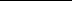 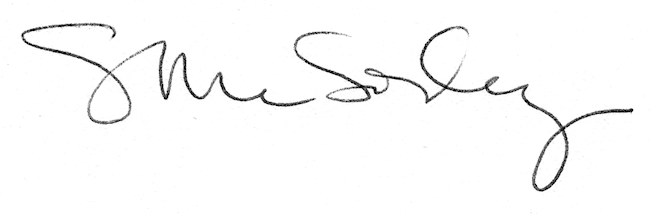 